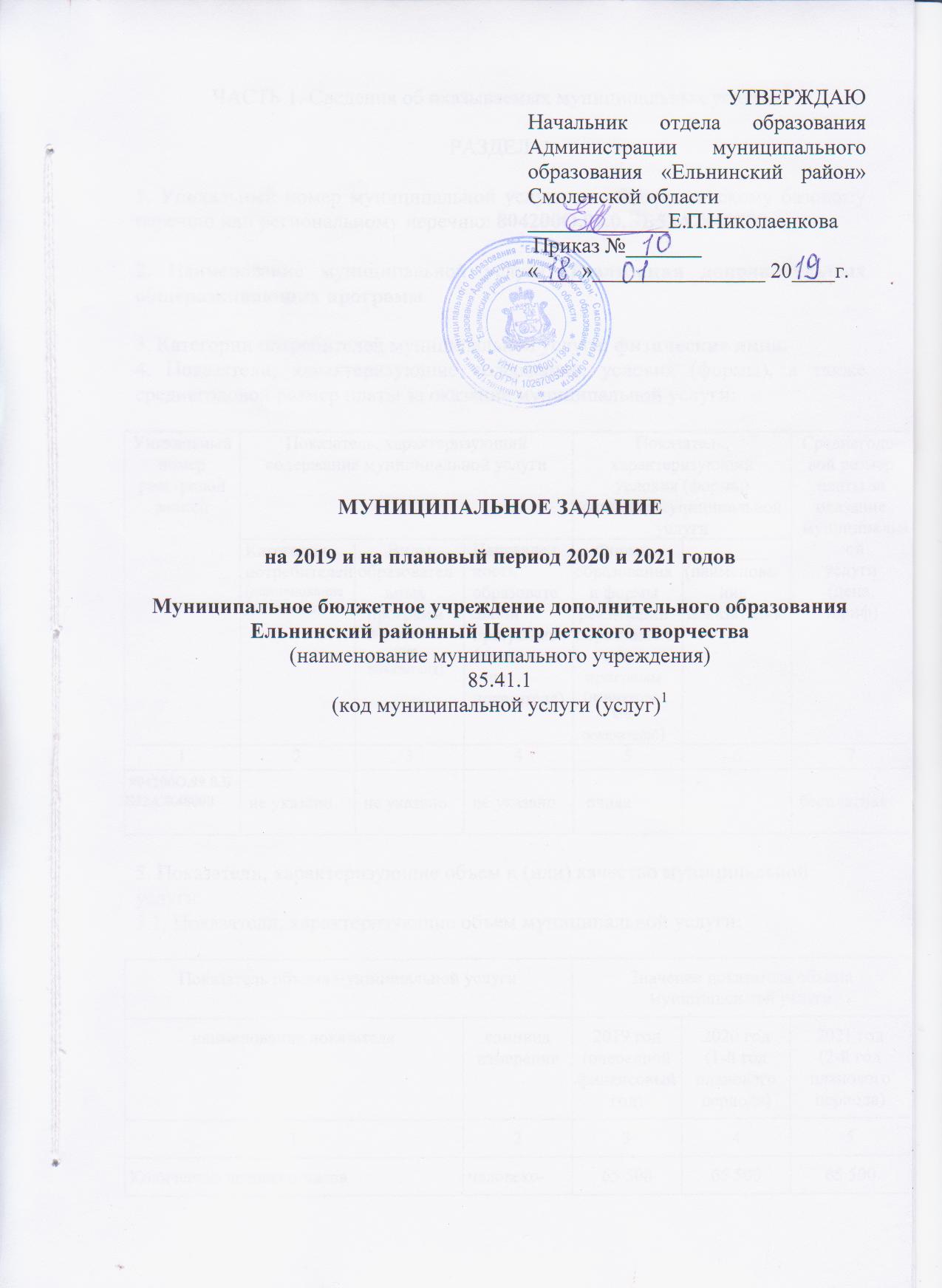 ЧАСТЬ 1. Сведения об оказываемых муниципальных услугах2РАЗДЕЛ  11. Уникальный номер муниципальной услуги по общероссийскому базовому перечню или региональному перечню: 804200О.99.0.ББ52АЖ480002. Наименование муниципальной услуги: Реализация дополнительных общеразвивающих программ3. Категории потребителей муниципальной услуги: физические лица.4. Показатели, характеризующие содержание, условия (формы), а также среднегодовой размер платы за оказание муниципальной услуги:5. Показатели, характеризующие объем и (или) качество муниципальной услуги:5.1. Показатели, характеризующие объем муниципальной услуги:Допустимые (возможные) отклонения от установленных показателей объема муниципальной услуги, в пределах которых муниципальное задание считается выполненным -3% (процентов)5.2. Показатели, характеризующие качество муниципальной услуги3:6. Нормативные правовые акты, устанавливающие среднегодовой размер платы за оказание муниципальной услуги (цену, тариф) либо порядок ее (его) установления:7. Порядок оказания муниципальной услуги:7.1. Нормативные правовые акты, регулирующие порядок оказания муниципальной услуги:Федеральный закон от 06.10.2003 № 131-ФЗ "Об общих принципах организации местного самоуправления в Российской Федерации"; Федеральный закон от 06.10.1999 № 184-ФЗ "Об общих принципах организации законодательных (представительных) и исполнительных органов государственной власти субъектов Российской Федерации"; Федеральный закон от 29.12.2012 № 273-ФЗ "Об образовании в Российской Федерации"Приказ Министерства образования и науки Российской Федерации от 29.08.2013 №1084 «Об утверждении Порядка организации и осуществления образовательной деятельности по дополнительным общеобразовательным программам»СанПиН 2.4.4.3172-14 «Санитарно-эпидемиологические требования к устройству, содержанию и организации режима работы образовательных организаций дополнительного образования детей»7.2. Порядок информирования потенциальных потребителей муниципальной услуги:ЧАСТЬ 2. Сведения о выполняемых работах4РАЗДЕЛ _____ (нумерация вводится при наличии 2 и более разделов)Уникальный номер работы по региональному перечню:__________________________________________________________________________________2. Наименование работы:___________________________________________________________________________________________________________________________________________________________________________________________________________________________________________________________________3. Категории потребителей работы:__________________________________________________________________________________________________________________________________________________________________________________________________________________________________________________________4. Показатели, характеризующие содержание, условия (формы) работы:5. Показатели, характеризующие объем и (или) качество работы:5.1. Показатели, характеризующие объем работы:Допустимые (возможные) отклонения от установленных показателей объема работы, в пределах которых муниципальное задание считается выполненным (процентов)5.2. Показатели, характеризующие качество работы5:ЧАСТЬ 3. Прочие сведения  о муниципальном задании61. Основания для досрочного прекращения выполнения муниципального задания:  реорганизация, ликвидация, приостановка образовательной деятельности.2. Иная информация, необходимая для выполнения (контроля за  выполнением) муниципального задания: ------.3. Порядок контроля за выполнением муниципального задания:4. Требования к отчетности о выполнении муниципального задания:4.1. Периодичность  представления отчетов о выполнении муниципального задания: -1 раз в квартал не позднее 10-го числа месяца, следующего за отчетным кварталом-годовой отчет не позднее 20 января года, следующего за отчетным.4.2. Сроки представления отчетов о выполнении муниципального задания: -1 раз в квартал не позднее 10-го числа месяца, следующего за отчетным кварталом-годовой отчет не позднее 20 января года, следующего за отчетным.4.3. Иные требования к отчетности о выполнении муниципального задания- отчет о выполнении муниципального задания составляется по форме, указанной в приложении  к муниципальному заданию, и размещается муниципальным учреждением на официальном сайте в информационно-коммуникационной сети «Интернет» по размещению информации о государственных и муниципальных учреждениях (www.bus.gov.ru).5. Иные показатели, связанные с выполнением муниципального задания-   .-----------------------------------------------------1 В соответствии с Общероссийским классификатором видов экономической деятельности.2 Формируется при установлении муниципального задания и содержит требования к оказанию муниципальной (муниципальных) услуги (услуг) отдельно по каждой из муниципальных услуг с указанием порядкового номера раздела.3 Заполняется при установлении показателей, характеризующих качество муниципальной услуги, в общероссийском базовом  перечне  или региональном перечне.4 Формируется при установлении муниципального задания и содержит требования к выполнению работы (работ) отдельно по каждой из работ с указанием порядкового номера раздела.5 Заполняется при установлении показателей, характеризующих качество работы, в общероссийском базовом перечне или региональном перечне.6 Заполняется в целом по муниципальному заданию.Приложение ФормаОТЧЕТ о выполнении муниципального заданияна ______ год и на плановый период ______ и ______ годов от «____» ______________ 20 ___ г.______________________________________________________________________(наименование муниципального учреждения)__________________________________________(код муниципальной услуги (услуг)1Периодичность_________________________________________________________                         (указывается в соответствии с  периодичностью представления
                         отчета о выполнении муниципального задания, установленной в
                         муниципальном задании)ЧАСТЬ 1. Сведения об оказываемых муниципальных услугах2РАЗДЕЛ ___ (нумерация вводится при наличии 2 и более разделов)1. Уникальный номер муниципальной услуги по общероссийскому базовому  перечню или региональному перечню:______________________________________________________________ 2. Наименование муниципальной услуги: ________________________________ __________________________________________________________________________________________________________________________________________________________________________________________________________________3. Категории потребителей муниципальной услуги:__________________________________________________________________________________________________________________________________________________________________________________________________________________________________________________________________________________________________________________4. Показатели, характеризующие содержание, условия (формы) оказания муниципальной услуги:5. Сведения о фактическом достижении показателей, характеризующих объем и (или) качество муниципальной услуги:5.1. Показатели, характеризующие объем муниципальной услуги:5.2. Показатели, характеризующие качество муниципальной услуги:ЧАСТЬ 2. Сведения о выполняемых работах4РАЗДЕЛ _____ (нумерация вводится при наличии 2 и более разделов)1. Уникальный номер работы по региональному перечню:___________________________________________________________2. Наименование работы:__________________________________________________________________________________________________________________________________________________________________________________________3. Категории потребителей работы:_________________________________________________________________________________________________________________________________________________________________________________4. Показатели, характеризующие содержание, условия (формы) работы:5. Сведения о фактическом достижении показателей, характеризующих объем и (или) качество работы:5.1. Показатели, характеризующие объем работы:5.2. Показатели, характеризующие качество работы:ЧАСТЬ 3 Сведения о фактическом достижении иных показателей, связанных с выполнением муниципального задания, ________________________________________________________________________________________________________________________________________________________________________Руководитель (уполномоченное лицо)
 ____________________________    _______________      ______________________ (должность)                                          (подпись)                 (расшифровка подписи)«_____» ____________ 20___ г.-----------------------------------------------------1 В соответствии с Общероссийским классификатором видов экономической деятельности.2 Формируется при установлении муниципального задания на оказание муниципальной (муниципальных) услуги (услуг) и работы (работ) и содержит требования к оказанию муниципальной (муниципальных) услуги (услуг) отдельно по каждой из муниципальных услуг с указанием порядкового номера раздела.3 Заполняется в годовом отчете.4 Формируется при установлении муниципального задания на оказание муниципальной (муниципальных) услуги (услуг) и работы (работ) и содержит требования к выполнению работы (работ) отдельно по каждой из работ с указанием порядкового номера раздела. 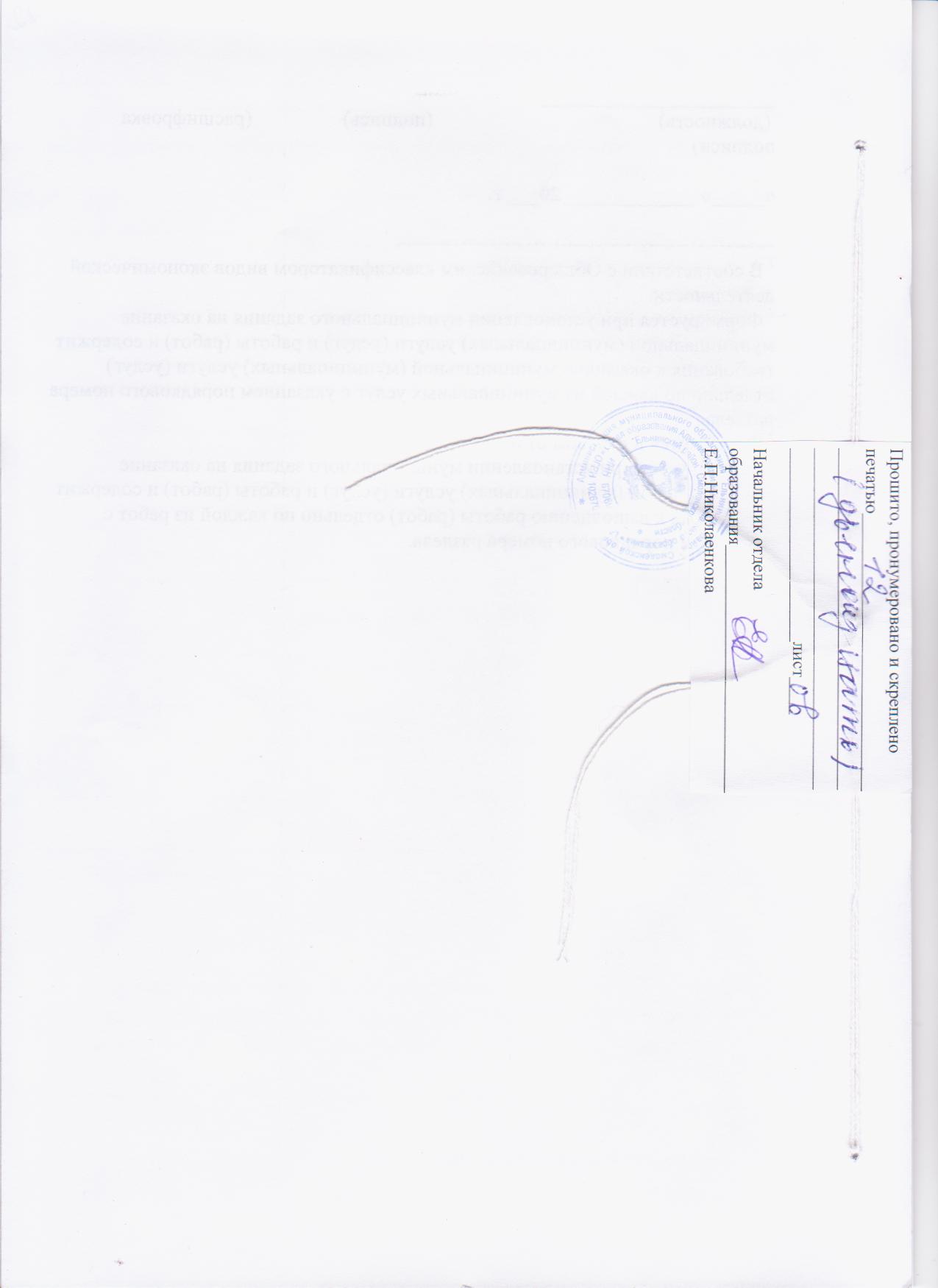 Уникальный номер реестровой записиПоказатель, характеризующий содержание муниципальной услугиПоказатель, характеризующий содержание муниципальной услугиПоказатель, характеризующий содержание муниципальной услугиПоказатель, характеризующий условия (формы) оказания муниципальной услугиПоказатель, характеризующий условия (формы) оказания муниципальной услугиСреднегодо-вой размер платы за оказаниемуниципальнойуслуги(цена, тариф)Уникальный номер реестровой записиКатегория потребителей
(наименование показателя)Виды образовательных программ
(наименова-ние показателя)Направленность образовательной программы
(наименова-ние показателя)Формы образования и формы  реализации образовательных программ
(наименова-ние показателя))________
(наименова-ние показателя)Среднегодо-вой размер платы за оказаниемуниципальнойуслуги(цена, тариф)1234567 804200О.99.0.ББ52АЖ48000не указаноне указаноне указано очная -бесплатнаяПоказатель объема муниципальной услугиПоказатель объема муниципальной услугиЗначение показателя объема муниципальной услугиЗначение показателя объема муниципальной услугиЗначение показателя объема муниципальной услугинаименование показателяединица измерения2019 год(очередной финансовый год) 2020 год(1-й год планового периода)2021 год(2-й год планового периода)12345Количество человеко-часовчеловеко-час65 50065 50065 500Показатель качества муниципальной услугиПоказатель качества муниципальной услугиЗначение показателя качества муниципальной услугиЗначение показателя качества муниципальной услугиЗначение показателя качества муниципальной услугинаименование показателяединица измерения2019 год(очередной финансовый год) 2020 год(1-й год планового периода)2021 год(2-й год планового периода)12345Доля детей, принявших участие в   муниципальных, региональных,всероссийских и международных мероприятиях%252525Доля детей, ставших победителями и призерами  муниципальных, региональных,всероссийских и международных мероприятий%202020Доля родителей (законных представителей), удовлетворенных условиями и качеством предоставляемой услуги %959595Нормативный правовой актНормативный правовой актНормативный правовой актНормативный правовой актНормативный правовой актвидпринявший органдатаномернаименование12345-----Способ информированияСостав размещаемой информацииЧастота обновления информации1231.Размещение информации в помещениях образовательного учреждения.2.Размещение информации на официальном сайте образовательногоучреждения.3 Размещение информации в СМИ.4 Информирование при личном обращении1. Информация, предоставляемая гражданам о муниципальной услуге, является открытой и общедоступной, в т.ч. о месте нахождения, графике работы, номерах телефонов для справок,адресах электронной почты отдела образования и муниципального ОУ имеющим муниципальную услугу.2. Информационные стенды содержат следующую обязательную информацию: Устав образовательного учреждения, правила внутреннего распорядка, копию лицензии на право ведения образовательной деятельности (с приложениями), информацию о сроках, основных условиях приема в образовательное учреждение, часах приема специалистов образовательного учреждения по вопросам поступления и т.д.3. Заявители вправе обжаловать в досудебном порядке отказ в приеме обращения для предоставления услуги. Обращение (жалоба) может быть подано заявителем, права которого нарушены, а также по просьбе заявителя его законнымпредставителем в устной или письменной форме.Обращение (жалоба) подлежит рассмотрению в порядке и сроки,установленные Федеральным законом Российской Федерации от 02.05.2006г. №59-ФЗ «О порядке рассмотрения обращений граждан Российской Федерации».Информация оперативнообновляется при любыхизмененияхПоказатель, характеризующий содержание работы (по справочникам)Показатель, характеризующий содержание работы (по справочникам)Показатель, характеризующий содержание работы (по справочникам)Показатель, характеризующий условия (формы) выполнения работы (по справочникам)Показатель, характеризующий условия (формы) выполнения работы (по справочникам)________
(наименование показателя)________
(наименование показателя)________
(наименование показателя)________
(наименование показателя)________
(наименование показателя)12345Показатель объема работы Показатель объема работы Значение показателя объема работыЗначение показателя объема работыЗначение показателя объема работынаименование показателяединица измерения20_____год(очередной финансовый год) 20_____год(1-й год планового периода)20_____год(2-й год планового периода)12346Показатель качества работыПоказатель качества работыЗначение показателя качестваработыЗначение показателя качестваработыЗначение показателя качестваработынаименование показателяединица измерения20_____год(очередной финансовый год) 20_____год(1-й год планового периода)20_____год(2-й год планового периода)12345Формы контроляПериодичностьОрганы исполнительной Администрации, осуществляющие контроль за выполнением муниципального задания123Камеральная Раз в годОтдел образования ВыезднаяПо графикуОтдел образованияПоказатель, характеризующий содержание муниципальной услугиПоказатель, характеризующий содержание муниципальной услугиПоказатель, характеризующий содержание муниципальной услугиПоказатель, характеризующий условия (формы) оказания муниципальной услугиПоказатель, характеризующий условия (формы) оказания муниципальной услуги________________________________________(наименование показателя)(наименование показателя)(наименование показателя)(наименование показателя)(наименование показателя)12345Показатель объема муниципальной услугиПоказатель объема муниципальной услугиПоказатель объема муниципальной услугиПоказатель объема муниципальной услугиПоказатель объема муниципальной услугиПоказатель объема муниципальной услугиПоказатель объема муниципальной услугинаименование показа-теляедини-ца измере-нияутвержде-но в муниципальном задании на годисполнено на отчетную датудопустимое (возможное) отклонение, установлен-ное в муниципальном задании, %отклонение, превыша-ющее допустимое (возмож-ное)значение3:гр.5/гр.4* *100    причины отклонения1234567Показатель качества муниципальной услугиПоказатель качества муниципальной услугиПоказатель качества муниципальной услугиПоказатель качества муниципальной услугиПоказатель качества муниципальной услугинаименование показателяединица измеренияутверждено в муниципальном задании на годисполнено на отчетную датупричины отклонения12345Показатель, характеризующий содержание работыПоказатель, характеризующий содержание работыПоказатель, характеризующий содержание работыПоказатель, характеризующий условия (формы) выполнения работыПоказатель, характеризующий условия (формы) выполнения работы________
(наименование показателя)________
(наименование показателя)________
(наименование показателя)________
(наименование показателя)________
(наименование показателя)12345Показатель объема работыПоказатель объема работыПоказатель объема работыПоказатель объема работыПоказатель объема работыПоказатель объема работыПоказатель объема работынаименование показа-теляедини-ца измере-нияутвержде-но в муниципальном задании на годисполнено на отчетную датудопустимое (возможное) отклонение, установлен-ное в муниципальном задании, %отклонение, превыша-ющее допустимое (возмож-ное)значение3:гр.5/гр.4* *100   причины отклонения1234567Показатель качества работыПоказатель качества работыПоказатель качества работыПоказатель качества работыПоказатель качества работынаименование показателяединица измеренияутверждено в муниципальном задании на годисполнено на отчетную датупричины отклонения12345